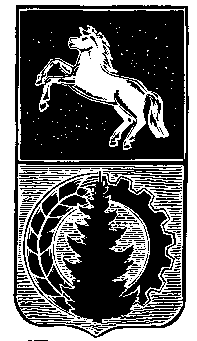 ДУМА АСИНОВСКОГО РАЙОНАРЕШЕНИЕот 20.12.2018                                                                                                                          № 245г. АсиноО принятии полномочий по содействию в развитии сельскохозяйственного производства, созданию условий для развития малого и среднего предпринимательстваПринимая во внимание решения Советов поселений, входящих в состав Асиновского района о передаче части полномочий на 2019 год органам местного самоуправления Асиновского района по решению вопросов местного значения, руководствуясь частью 4 статьи 15 Федерального закона от 6 октября 2003 года № 131-ФЗ «Об общих принципах организации местного самоуправления в Российской Федерации»ДУМА АСИНОВСКОГО РАЙОНА РЕШИЛА:1. Принять органам местного самоуправления Асиновского района от органов местного самоуправления Новиковского, Большедороховского, Ягодного, Новокусковского, Новониколаевского, Батуринского сельских поселений, входящих в состав Асиновского района, полномочия по решению следующих вопросов:  информационной и финансовой поддержки малого и среднего предпринимательства в рамках создания условий для развития малого и среднего предпринимательства на 2019 год, предусмотренных пунктом 28 части 1 статьи 14 Федерального закона от 6 октября 2003 года № 131–ФЗ «Об общих принципах организации  местного самоуправления  в Российской Федерации».2. Принять органам местного самоуправления Асиновского района от органов местного самоуправления Асиновского городского поселения осуществление полномочий по следующим вопросам:  содействие в развитии сельскохозяйственного производства, создание условий для развития малого и среднего предпринимательства на 2019 год, предусмотренных пунктом 28 части 1 статьи 14 Федерального закона от 6 октября 2003 года № 131–ФЗ «Об общих принципах организации  местного самоуправления  в Российской Федерации».3. Поручить Главе Асиновского района заключить соответствующие соглашения о передаче с 01.01.2019 по 31.12.2019 органам местного самоуправления Асиновского района полномочий по решению вопросов местного значения поселений, указанных в пунктах 1, 2 настоящего решения. 4. Настоящее решение подлежит официальному опубликованию в средствах массовой информации, размещению на официальном сайте муниципального образования «Асиновский район» www.asino.ru  и вступает в силу с даты его официального опубликования.5. Контроль за исполнением настоящего решения возложить на бюджетно-финансовый комитет Думы Асиновского района.Председатель Думы Асиновского района 			          	       Л.Н. ФлигинскихГлава Асиновского района                                                                               Н.А. Данильчук